RON LELOUX - CARE GROUP #8	Deacon Partner – Evan AltenaMembers/Member FamiliesDonna BakkerMyron & Amy Bleyenberg - Aftyn*, Bristyl*, Kolt*Elmer & Lori BoonSteve & April De Kam - Noah*, Gavin*Brian & Renae Faber - Amera*Jadyn Faber & Dylan Petitt+ - (both at Dordt – engaged)Irene GroenewegAustin & Rachel+ HaakMarva HaakCole Hoekstra*Kyle HoogendoornMike & Ranae KooistraEvan & Rhonda LeLouxAlex & Alexis Rust - River*, Jesse*Grace Teunissen – Whispering HeightsDelanie Van BemmelLaura Van KalsbeekMerlin & Cindy Van OtterlooTim & Kim Van TilburgCarter Vanden BosEvan & Wanda Vanden BoschHarm & Bonnie WiersmaLoy & Taryn Van’t Hul - Ethan, Addison*, Kennedy*Macay Van’t Hul & Jesse Van Wyk+ - (both at NWC – engaged)Blake & Ganae Zomer - Wyatt*, Gensen*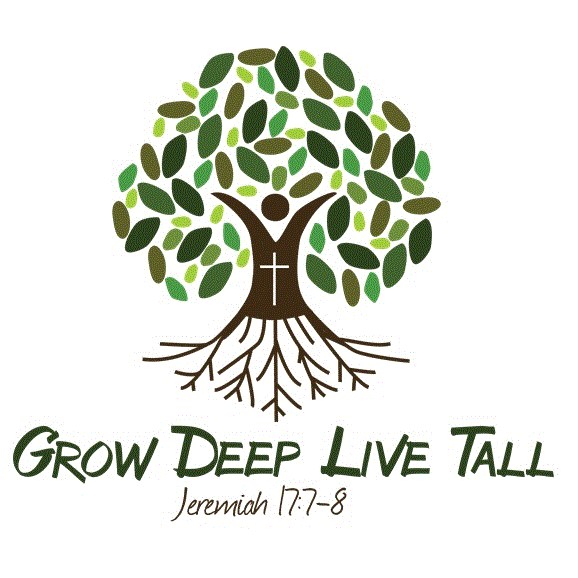 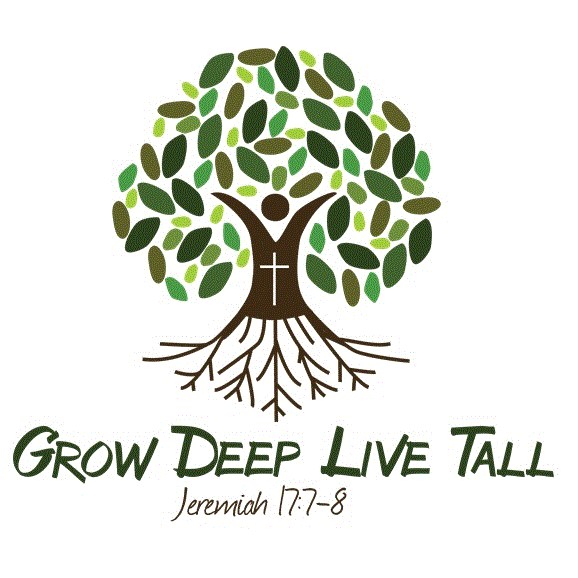 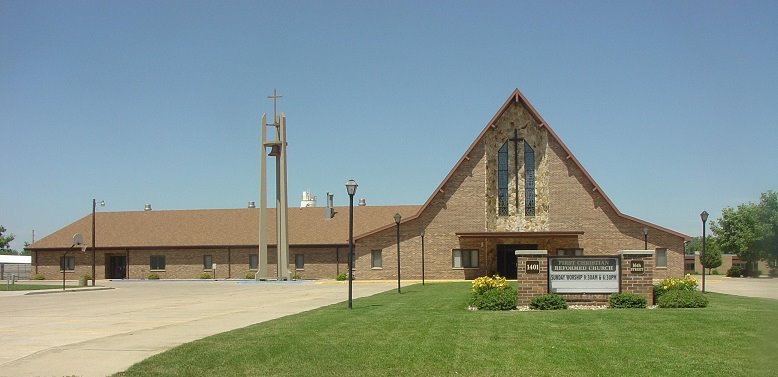 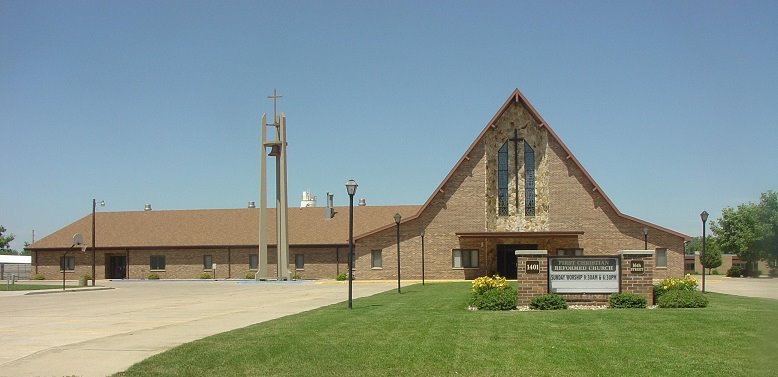 